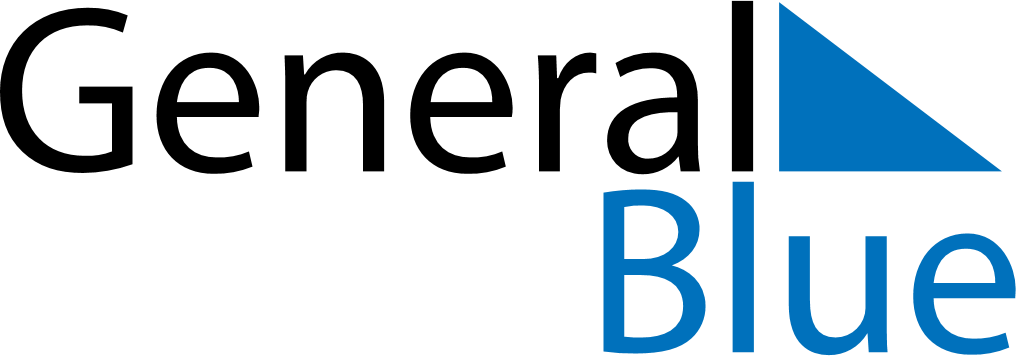 June 2024June 2024June 2024June 2024June 2024June 2024June 2024Arta, DjiboutiArta, DjiboutiArta, DjiboutiArta, DjiboutiArta, DjiboutiArta, DjiboutiArta, DjiboutiSundayMondayMondayTuesdayWednesdayThursdayFridaySaturday1Sunrise: 5:43 AMSunset: 6:29 PMDaylight: 12 hours and 45 minutes.23345678Sunrise: 5:43 AMSunset: 6:29 PMDaylight: 12 hours and 45 minutes.Sunrise: 5:43 AMSunset: 6:29 PMDaylight: 12 hours and 45 minutes.Sunrise: 5:43 AMSunset: 6:29 PMDaylight: 12 hours and 45 minutes.Sunrise: 5:43 AMSunset: 6:29 PMDaylight: 12 hours and 46 minutes.Sunrise: 5:43 AMSunset: 6:30 PMDaylight: 12 hours and 46 minutes.Sunrise: 5:44 AMSunset: 6:30 PMDaylight: 12 hours and 46 minutes.Sunrise: 5:44 AMSunset: 6:30 PMDaylight: 12 hours and 46 minutes.Sunrise: 5:44 AMSunset: 6:31 PMDaylight: 12 hours and 46 minutes.910101112131415Sunrise: 5:44 AMSunset: 6:31 PMDaylight: 12 hours and 47 minutes.Sunrise: 5:44 AMSunset: 6:31 PMDaylight: 12 hours and 47 minutes.Sunrise: 5:44 AMSunset: 6:31 PMDaylight: 12 hours and 47 minutes.Sunrise: 5:44 AMSunset: 6:31 PMDaylight: 12 hours and 47 minutes.Sunrise: 5:44 AMSunset: 6:32 PMDaylight: 12 hours and 47 minutes.Sunrise: 5:44 AMSunset: 6:32 PMDaylight: 12 hours and 47 minutes.Sunrise: 5:45 AMSunset: 6:32 PMDaylight: 12 hours and 47 minutes.Sunrise: 5:45 AMSunset: 6:33 PMDaylight: 12 hours and 47 minutes.1617171819202122Sunrise: 5:45 AMSunset: 6:33 PMDaylight: 12 hours and 47 minutes.Sunrise: 5:45 AMSunset: 6:33 PMDaylight: 12 hours and 47 minutes.Sunrise: 5:45 AMSunset: 6:33 PMDaylight: 12 hours and 47 minutes.Sunrise: 5:45 AMSunset: 6:33 PMDaylight: 12 hours and 47 minutes.Sunrise: 5:45 AMSunset: 6:33 PMDaylight: 12 hours and 48 minutes.Sunrise: 5:46 AMSunset: 6:34 PMDaylight: 12 hours and 48 minutes.Sunrise: 5:46 AMSunset: 6:34 PMDaylight: 12 hours and 48 minutes.Sunrise: 5:46 AMSunset: 6:34 PMDaylight: 12 hours and 48 minutes.2324242526272829Sunrise: 5:46 AMSunset: 6:34 PMDaylight: 12 hours and 47 minutes.Sunrise: 5:47 AMSunset: 6:35 PMDaylight: 12 hours and 47 minutes.Sunrise: 5:47 AMSunset: 6:35 PMDaylight: 12 hours and 47 minutes.Sunrise: 5:47 AMSunset: 6:35 PMDaylight: 12 hours and 47 minutes.Sunrise: 5:47 AMSunset: 6:35 PMDaylight: 12 hours and 47 minutes.Sunrise: 5:47 AMSunset: 6:35 PMDaylight: 12 hours and 47 minutes.Sunrise: 5:48 AMSunset: 6:35 PMDaylight: 12 hours and 47 minutes.Sunrise: 5:48 AMSunset: 6:35 PMDaylight: 12 hours and 47 minutes.30Sunrise: 5:48 AMSunset: 6:36 PMDaylight: 12 hours and 47 minutes.